CYNGOR DINAS CAERDYDD 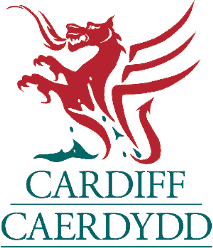 CAIS AM DRWYDDED HEBRYNGWRDeddf Plant a Phobl Ifanc 1663 Rheoliadau Plant (Perfformiadau a Gweithgareddau) (Cymru) 2015 Defnyddiwch Lythrennau Bras os gwelwch yn dda (Mr/Mrs/Miss/Ms)  CYFENW:  …………………………………………………..  ENWAU BLAEN: …………………………………………………… CYFEIRIAD: .………………..………………………………………………………………………………………………………………………………………………. ………………………………………………………………………………………………………………………………………………………………………………………………………………………………………………………………………………………………COD POST ……………………………………………………...Rhif Ffôn Cartref: ……………………….. Rhif Ffôn Gwaith:………………………………. Rhif Ffôn Symudol:………………………………...SWYDD ……………………………………………………………………………. DYDDIAD GENI  …………………………………………………….E-BOST: …………………………………………………………………………………………………………………………………………………………………………Profiad a Chymwysterau Ydych chi wedi gwneud cais i gael eich cymeradwyo fel Hebryngwr o’r blaen? Os YDYCH, rhowch enw’r Awdurdod Lleol y gwnaed ceisiadau iddo. A oes gennych gymwysterau perthnasol at weithio gyda phlant, e.e. athro, cynorthwyydd dysgu, gweithiwr meithrin, gweithiwr ieuenctid ac ati?Nodwch eich profiad yn gofalu am, rheoli a goruchwylio plant: Oes gennych Gymhwyster Cymorth Cyntaf? Oes gennych Drwydded Yrru DU Lawn? DS: Os byddwch yn defnyddio’ch cerbyd eich hun i gludo plant, rhaid i chi sicrhau bod yswiriant priodol at ddefnydd busnes gennych a’ch bod yn cydymffurfio gyda phob deddfwriaeth berthnasol. Gwybodaeth Iechyd A oes cyflwr iechyd a/neu gorfforol gennych a allai gyfyngu ar eich gallu            OES		NAC OESi fod yn hebryngwr? Os oes, rhowch fanylionGwiriadau’r Gwasanaeth Datgelu a Gwahardd Oherwydd natur y gwaith rydych yn gwneud cais am gymeradwyaeth ar ei gyfer, mae angen i ni wybod a ydych wedi derbyn collfarn droseddol, gan gynnwys tramgwyddau traffig.  Cwblhewch y canlynol fel y bo’n briodol a rhowch y manylion gofynnol. Nid wyf wedi derbyn collfarn am unrhyw droseddauRwyf wedi derbyn collfarn am y troseddau a amlinellir isod Dyddiad:			Llys:			Trosedd:			Canlyniad:Ydych chi erioed wedi derbyn sylw gan y Gwasanaethau Cymdeithasol?   	NAC YDW		YDW Os ydych, rhowch fanylionGeirdaon Rhowch enwau dau ganolwr (nad ydynt yn aelodau o’ch teulu) yr ydych wedi eu hadnabod ers dros 2 flynedd ac sy’n barod i ateb ymholiad ynghylch eich addasrwydd i gyflawni dyletswyddau Hebryngwr.  Dylai un o’r rhain fod yn gyflogwr diweddar. 1. Enw						               2. EnwCyfeiriad:						Cyfeiriad:Cod Post:						Cod Post:Rhif ffôn:					               Rhif ffôn:E-bost (Dull Cyswllt Dewisol):			               E-bost (Dull Cyswllt Dewisol):Cyd-destun adnabod	:				Cyd-destun adnabod:Ydych chi’n bwriadu gweithio fel Hebryngwr sy’n derbyn tâl heblaw am dreuliau?   Ydw	   Nac ydw Datganiad:  Rwyf yn ymgeisio i Gyngor Dinas Caerdydd i gael fy nghymeradwyo fel Hebryngwr i Blant mewn adloniant dan y Ddeddf a’r Rheoliadau.  Rwyf yn rhoi caniatâd i wiriadau geirda a gwiriad y Gwasanaeth Datgelu a Gwaharddi  gael eu cynnal. Rwyf yn datgan drwy hyn bod y wybodaeth uchod yn wir, hyd eithaf fy ngwybodaeth.  Rwyf yn deall y gellir fy erlyn os nodaf yn fwriadol unrhyw beth y gwn ei fod yn anwir neu a gredaf nad yw’n wir Llofnod:	…………………………………………………………………… Enw mewn llythrennau bras:……………………………………………………………………... Dyddiad...................................................................................................................................Diogelu DataBydd y wybodaeth rydych wedi ei darparu yn cael ei phrosesu gan Gyngor Caerdydd dan Ddeddf Diogelu Data 2018, yn unol ag Erthygl 6 (1) (e) y Rheoliad Cyffredinol ar Ddiogelu Data i gyflawni tasg benodol er budd y cyhoedd a nodir gan y gyfraith.  Bydd y wybodaeth a roddir i ni yn cael ei thrin yn gyfrinachol ond gellir ei defnyddio gan y Cyngor neu ei datgelu i eraill pan fo’n ofynnol gwneud hynny dan y gyfraith.Yn rhan o’ch cais, bydd gwiriadau geirda a’r Gwasanaeth Datgelu a Gwahardd yn cael eu cynnal. Bydd trwyddedau ymgeiswyr llwyddiannus yn cael eu rhannu gydag Awdurdodau Lleol eraill pan yn briodol.Wrth lofnodi’r isod, rwyf yn deall y gellir fy erlyn ac ati...Llofnod_______________________ Printio__________ _____________Enw ________________________Dyddiad _________________________Mae rhagor o wybodaeth ynghylch y ffordd y mae Cyngor Caerdydd yn rheoli gwybodaeth bersonol yn ein hysbysiad preifatrwydd isod:https://www.cardiff.gov.uk/CYM/Hafan/Ymwadiad/Pages/default.aspx